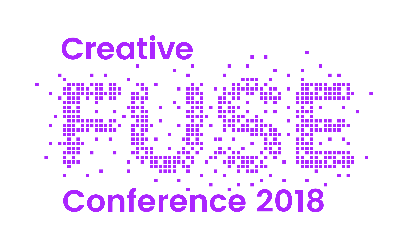 Workshop Application FormPlease fill in the following details and email your completed form to faye.harland@ncl.ac.uk. Please ensure every section is filled in as incomplete forms will not be accepted. The closing date for applications is 16:00 on 21/5/18.***Workshop title:Preferred number of attendeesMinimum:Maximum:Workshop host(s)’ name(s):Contact email address for each workshop host:Contact telephone number for each workshop host:Workshop host(s)’ job title(s) and company/organisation(s):A brief summary of your prior experience:A short (500 words max) summary of what the workshop will involve and its outcomes:The venue has guest wifi, a projector screen, speakers, roving microphones and lapel microphones. Please let us know if you require any equipment in addition to this as we have conference funds available to fulfil additional A/V needs.